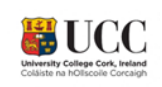 Study Title: Development of a Health Communication Passport for Stroke: An Exploration of the perceptions of Healthcare Professionals18.02.2023Dear Healthcare Professional, My name is Norma O’ Leary and I am a Masters by Research Student in the Department of Speech and Hearing Sciences at University College Cork, Cork, Ireland. I am seeking your professional experience and perspectives on the provision of healthcare information to stroke patients. The Irish National Stroke Strategy (2022-2027) has recommended the introduction of a patient held resource such as a ‘Stroke Passport’ to allow patients to keep clear and current records of health treatment and support throughout their rehabilitation. However, research suggests that stroke patients and their family/carers routinely report dissatisfaction about the volume, content, delivery, and timing of information provision. The ideal method of providing stroke survivors with information has yet to be established as outlined in a recent Cochrane review (Crocker et al., 2021). As key stakeholders, it is important that perspectives of healthcare professionals are explored to increase the potential uptake and use of such a resource The three-section online survey will explore: Current information provided to stroke patients and family/ carers by healthcare professionals in Ireland and the United Kingdom. Terminology used to describe the manner of information provision to stroke patients and family/ carers. The medium currently used to provide information to stroke patients and family/ carers. Your perspectives on the optimal content, format, and timing of such information.The online survey will take approximately 15 minutes of your time. Please click here to start the survey. https://ucc.qualtrics.com/jfe/form/SV_ebvIJNFb88XeXv8Participation in this study is completely voluntary. All information you provide is automatically anonymous, as we do not ask you for your contact details and IP or email addresses will not be collected at any point, meaning the data you provide cannot be traced back to you. You maintain the right to withdraw from the study at any stage up to the point of survey submission. However, once submitted, it will not be possible to identify and therefore delete your data. Ethical approval has been granted by the Social Research and Ethics Committee at University College Cork.If you have any queries or would like more information about the project, please contact Norma O' Leary (Masters by Research Student) Norma.OLeary@umail.ucc.ie or Dr. Helen Kelly (Principal Investigator) helen.kelly@ucc.ieKind regards, Norma O’ Leary Masters by Research Student Department of Speech and Hearing Sciences, University College Cork (UCC)